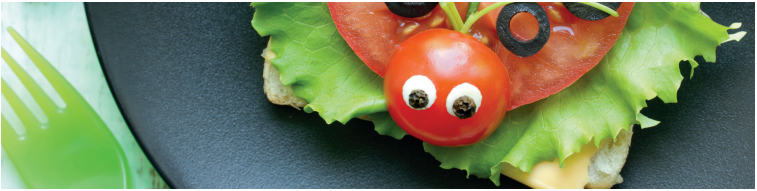 General Assistant (School Meals, Term Time only)General Assistant.Are you Passionate about great service and good results?As a General Assistant, you are at the heart of our operation and we are looking for individuals who share our energy and passion and will contribute to our ongoing success. You’ll be working in a team full of fantastic people as a General Assistant. After all, who doesn’t dream about coming into work, doing what they love and spending time with friends?Main purpose of this role is to provide support in the preparation, cooking and serving of food and beverages plus related catering duties.Benefits – • Monday to Friday in Term Time Only • Flexible working hours to fit around the family needs• Good work / life balance • Progression opportunities available • Lovely LocationContact: Marie Alfven     catering@chippingnortonschool.orgReference: [GA20]Job ID: GA -[Chipping Norton]Chipping Norton School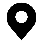 £ 8.91 per hour. 20 Hrs pw Edwards and Ward Ltd.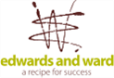 